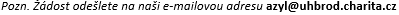 Jméno, příjmení					Datum narozeníAdresa trvalého bydliště				Adresa přechodného bydlištěKontaktTěhotenství (ANO – NE, uveďte měsíc) Počet dětí a datum narození dětí, pro které se současně žádá o azylový pobytDatum požadovaného nástupuJaký je důvod Vaší žádosti o naši službu? (Bližší popis situace)Jak jste doposud svoji nepříznivou situaci řešila?Co očekáváte od pobytu v našem zařízení? V čem by Vám mohla naše služba pomoct? Co nového se zde chcete naučit?Můžete se přijít podívat osobně? Kdy?Máte kontakty i na jiné azylové domy? Zkoušela jste je kontaktovat, případně máte podanou žádost i jinde?Telefon:E-mail: